§15689-C.  Commissioner's recommendation for funding levels; computations1.  Annual recommendations.  Prior to January 20th of each fiscal year, the commissioner, with the approval of the state board, shall recommend to the Governor and the Department of Administrative and Financial Services, Bureau of the Budget the funding levels that the commissioner recommends for the purposes of this chapter on the basis of section 15671.  Beginning with the recommendations due in 2009, the commissioner’s annual recommendations must be in the form and manner described in subsection 4.[PL 2015, c. 389, Pt. C, §8 (AMD); PL 2015, c. 489, §10 (AMD).]2.  Funding level computations.  The following are the funding level computations that support the commissioner's funding level recommendations:A.  The requested funding levels for the operating allocation under sections 15683 and 15683‑B;  [PL 2015, c. 54, §8 (AMD).]B.  The requested funding levels for debt service under section 15683‑A, which are as follows:(1)  The known obligations and estimates of anticipated principal and interest costs for the allocation year;(2)  The expenditures for the insured value factor for the base year;(3)  The level of lease payments and lease-purchase payments pursuant to section 15672, subsection 2‑A for the year prior to the allocation year; and(4)  Funds allocated by the state board for new school construction projects funded in the current fiscal year;  [PL 2005, c. 2, Pt. D, §61 (NEW); PL 2005, c. 2, Pt. D, §§72, 74 (AFF); PL 2005, c. 12, Pt. WW, §18 (AFF).]C.  The requested funding levels for adjustments under section 15689, which must be computed by estimating costs for the allocation year;  [PL 2013, c. 368, Pt. C, §16 (AMD).]D.  The requested funding levels for miscellaneous costs under section 15689‑A;  [PL 2013, c. 368, Pt. C, §16 (AMD).]E.  The requested funding levels for the costs of enhancing student performance and opportunity under section 15688‑A; and  [PL 2013, c. 368, Pt. C, §17 (NEW).]F.  The normal costs of teacher retirement pursuant to Title 5, section 17154, subsection 6.  [PL 2013, c. 368, Pt. C, §17 (NEW).][PL 2015, c. 54, §8 (AMD).]3.  Guidelines for updating other subsidizable costs.  The commissioner's recommendation for updating percentages to bring base year actual costs to the equivalent of one-year-old costs may not exceed the average of the 2 most recent percentages of annual increase in the Consumer Price Index.[PL 2005, c. 2, Pt. D, §61 (NEW); PL 2005, c. 2, Pt. D, §§72, 74 (AFF); PL 2005, c. 12, Pt. WW, §18 (AFF).]4.  Guidelines for updating adjustments and miscellaneous costs.  The commissioner's recommendations regarding the adjustments and miscellaneous costs components as set forth in subsection 2 also must delineate each amount that is recommended for each subsection and paragraph under sections 15689 and 15689‑A and the purposes for each cost in these sections.  For each amount shown in the commissioner's recommendations, the commissioner's recommendation must also show the amount for the same component or purpose that is included in the most recently approved state budget, the differences between the amounts in the most recently approved state budget and the commissioner's recommendations and the reasons for the changes.[PL 2009, c. 275, §2 (NEW).]SECTION HISTORYPL 2005, c. 2, §D61 (NEW). PL 2005, c. 2, §§D72,74 (AFF). PL 2005, c. 12, §WW18 (AFF). PL 2009, c. 275, §§1, 2 (AMD). PL 2013, c. 368, Pt. C, §§16, 17 (AMD). PL 2015, c. 54, §8 (AMD). PL 2015, c. 389, Pt. C, §8 (AMD). PL 2015, c. 489, §10 (AMD). The State of Maine claims a copyright in its codified statutes. If you intend to republish this material, we require that you include the following disclaimer in your publication:All copyrights and other rights to statutory text are reserved by the State of Maine. The text included in this publication reflects changes made through the First Regular and First Special Session of the 131st Maine Legislature and is current through November 1, 2023
                    . The text is subject to change without notice. It is a version that has not been officially certified by the Secretary of State. Refer to the Maine Revised Statutes Annotated and supplements for certified text.
                The Office of the Revisor of Statutes also requests that you send us one copy of any statutory publication you may produce. Our goal is not to restrict publishing activity, but to keep track of who is publishing what, to identify any needless duplication and to preserve the State's copyright rights.PLEASE NOTE: The Revisor's Office cannot perform research for or provide legal advice or interpretation of Maine law to the public. If you need legal assistance, please contact a qualified attorney.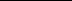 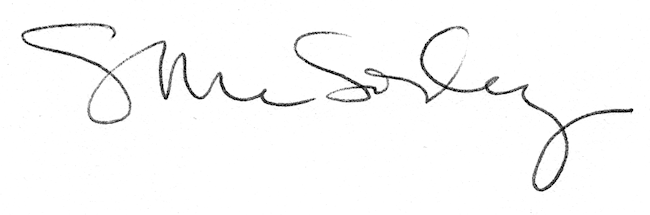 